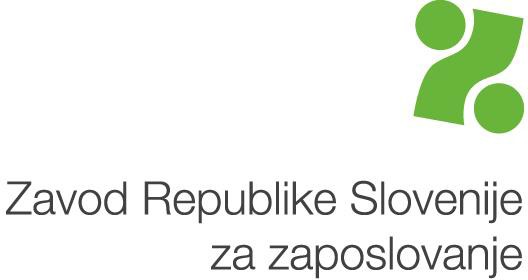 Alulírott jelen kérelmet A munkaerőpiacról szóló törvény(az SzK Hivatalos Közlönye, 80/10. szám, módosított változat)  118. cikke alapján nyújtom be .KÉRELEMa nyugdíj- és rokkantságbiztosítási járulék kifizetésére való jogosultság érvényesítésére a nyugdíjba vonulás feltételeinek teljesítéséigAz SzK Foglalkoztatási Intézete pénzbeli munkanélküli pótlékra való jogosultságot ismert el számomra, amelynek lejárta:...Tudomásul veszem, hogy Az általános közigazgatási eljárásról szóló törvény 66. és 139. cikke értelmében az SZK Foglalkoztatási Intézetének az eljárást lefolytató hivatalos személye a tényállás és a döntéshozatal szempontjából releváns tények megállapításához szükséges fontos adatokat a hivatalos nyilvántartásból szerzi be, és ezt nem tiltom meg.Kijelentem, hogy az összes információ a valóságnak megfelel, és ezért anyagi és büntetőjogi felelősséget vállalok.A KÉRELMET ALÁTÁMASZTÓ DOKUMENTUMOK:A Nyugdíj- és Rokkantságbiztosítási Intézet számítása a nyugdíjba vonulás feltételeinek teljesüléséről - a kérelmező által benyújtott/az Intézet által beszerzett adatokÁllandó tartózkodási engedély külföldiek számára (nem érvényes az EU, az EGT és Svájc állampolgáraira)- az Intézet által beszerzett igazolás A kérelem benyújtásának időpontja:	A SZKFI (ZRSZ) hivatalos képviselője:Kereszt- és családnévAláírás:	Kérvényező:A férfi nem forma kizárólag az egyértelműség és az átláthatóság érdekében használatos.